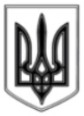 УКРАЇНАЛИСИЧАНСЬКА МІСЬКА ВІЙСЬКОВО-ЦИВІЛЬНА АДМІНІСТРАЦІЯ СЄВЄРОДОНЕЦЬКОГО РАЙОНУ ЛУГАНСЬКОЇ ОБЛАСТІРОЗПОРЯДЖЕННЯКЕРІВНИКА ЛИСИЧАНСЬКОЇ МІСЬКОЇ ВІЙСЬКОВО-ЦИВІЛЬНОЇ АДМІНІСТРАЦІЇ__________                               м. Лисичанськ   	                              № _____Про встановлення тарифів на послуги з перевезення пасажирів	Розглянувши звернення ФОП Черников В.Ф щодо зміни тарифів на послуги з перевезення пасажирів на автобусних маршрутах загального користування та надані до них економічно обґрунтовані розрахунки, які здійснені відповідно до Методики розрахунку тарифів на послуги пасажирського автомобільного транспорту, затвердженої наказом Міністерства транспорту та зв'язку України від 18.01.2022 № 332/01-26, керуючись статтею 10 Закону України «Про автомобільний транспорт», пунктом 8 частини першої статті 4 та пунктом 8 частини третьої статті 6 Закону України «Про військово-цивільні адміністрації»зобов’язую:	1. Встановити тариф на послуги з перевезення пасажирів на автобусному маршруті загального користування, які надаються ФОП Черников В.Ф, у наступних розмірах:2. . Вважати таким, що втратило чинність розпорядження керівника Лисичанської міської військово-цивільної адміністрації Сєвєродонецького району Луганської області від 24.05.2021 року № 414.3. Розпорядження підлягає оприлюдненню та набирає чинності з дати публікації у друкованому засобі масової інформації.4 Контроль за виконанням розпорядження покласти на першого заступника керівника Лисичанської міської військово-цивільної адміністрації  Станіслава МОСЕЙКА.Керівник Лисичанської міськоївійськово-цивільної адміністрації			         Олександр ЗАЇКА№з/пНомермарш-рутуНайменування маршрутуТарифи, грн.1.108Кільце. Центральний ринок – РМЗ – Центральний ринок, Центральний ринок – зал. Вокзал Лисичанськ7,50